 IEEE P802.11
Wireless LANsAbstractThis submission proposes resolutions for the following 18 CIDs for TGbe LB271:15251,15897,17426,15500,17424,17425,17902,16247,17427,17428,17429,15722,15501,15758,16655,18303,15898,16644Revisions:Rev 0: Initial version of the document.Rev 1: Update resolution for 16247, TGbe editor: Please note Baseline is 11me D2.1 and 11be D3.0Interpretation of a Motion to AdoptA motion to approve this submission means that the editing instructions and any changed or added material are actioned in the TGbe Draft. This introduction is not part of the adopted material.Editing instructions formatted like this are intended to be copied into the TGbe Draft (i.e. they are instructions to the 802.11 editor on how to merge the text with the baseline documents).TGbe Editor: Editing instructions preceded by “TGbe Editor” are instructions to the TGbe editor to modify existing material in the TGbe draft. As a result of adopting the changes, the TGbe editor will execute the instructions rather than copy them to the TGbe Draft.9.3.1.22.1 General… …TGbe editor: Please delete P169L64-P170L6 in D3.0 add corresponding normative text in 35.5.2.1 as indicated below (track change enabled):(#17427)… …A User Info field that is addressed to a non-AP STA is either an HE variant or an EHT variant. The User Info field is an HE variant addressed to a non-AP EHT STA if (#17428) B39 of the User Info field is set to 0 and (#17428)B54 of the Common Info field is set to 1 in the Trigger frame; otherwise, it is an EHT variant. B39 of an HE variant User Info field is reserved for a non-EHT HE STA. B39 is set to 0 for an HE variant User Info field by an EHT AP, and is the PS160 subfield for an EHT variant User Info field. Table 9-45c (Valid combinations of B54 and B55 in the Common Info field, B39 in the User Info field, and solicited TB PPDU for- mat) defines valid combinations of (#17428)B54 and B55 in the Common Info field, (#17428)B39 in the User Info field, the presence of the Special User Info field in the Trigger frame, the variant of a User Info field, and the corresponding TB PPDU type.Table 9-45c—Valid combinations of B54 and B55 in the Common Info field, B39 in the User Info field, and solicited TB PPDU formatTGbe editor: Please convert the following paragraph to a NOTE  (track change enabled):(#17429)For example, if an EHT AP sends a Trigger frame that intends to solicit an EHT TB PPDU with a 4996- tone RU from an EHT STA, then the AP sets B54 and B55 of the Common Info field to 0 and sets B39 to 1 in the User Info field addressed to the STA.TGbe editor: Please delete the following paragraph, add corresponding normative text in 35.5.2.1 as indicated below ; and insert a NOTE (track change enabled):(#17429)(#15722)26.5.2 UL MU operation26.5.2.1 GeneralTGbe editor: Please add the following paragraph to the end of this subclause (track change enabled):(#17427)35.5.2 EHT UL MU operation35.5.2.1 GeneralTGbe editor: Please add the following 3 paragraphs to the end of this subclause (track change enabled):(#17427)(#17429)LB271 CR for 9.3.1.22.1LB271 CR for 9.3.1.22.1LB271 CR for 9.3.1.22.1LB271 CR for 9.3.1.22.1LB271 CR for 9.3.1.22.1Date:  2023-03-12Date:  2023-03-12Date:  2023-03-12Date:  2023-03-12Date:  2023-03-12Author(s):Author(s):Author(s):Author(s):Author(s):NameAffiliationAddressPhoneEmailYanjun SunQualcomm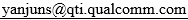 Alfred AsterjadhiSteve ShellhammerGeorge CherianAbhishek PatilYouhan KimBin TianDuncan HoGaurang NaikAbdel Karim AjamiCIDCommenterClausePageCommentProposed ChangeResolution15251JINYOUNG CHUN9.3.1.22.1169.56Delete ', and' at the end of the sentence.as commentAccepted15897Xiaofei Wang9.3.1.22.1169.56missing reference or floating words ", and ."filling the missing reference or remove wordsRevisedAgree with the commenter in principle.

Tgbe editor, please ', and', same as the resolution for CID 15251 above.17426Brian Hart9.3.1.22.1169.56Rogue tailing "and "DeleteRevisedAgree with the commenter in principle.Tgbe editor, please ', and', same as the resolution for CID 15251 above.15500Chaoming Luo9.3.1.22.1169.46The following text in 11me should also be updated  by 11be: "An HE AP sets the UL HE-SIGA2 Reserved subfield to all 1s."Change to: An non-EHT HE AP sets the UL HE-SIGA2 Reserved subfield to all 1s.Accepted17424Brian Hart9.3.1.22.1169.08Improper use of "which" in a defining clause"A Trigger frame that is not"Accepted17425Brian Hart9.3.1.22.1169.11Improper singular"that are not TB PPDUs" or "that are not TB PPDU transmissions"RevisedAgree with the commenter in principle.Tgbe editor please add “s” to end of  “TB PPDU”17902Kazuto Yano9.3.1.22.1169.55One of three parentheses just after "Special User Info field" is unnecessary.Please remove it.Accepted16247Stephen McCann9.3.1.22.1170.60typo "a NSTR"Change "a NSTR" to "an NSTR". There are several other locations with the same issue.17427Brian Hart9.3.1.22.1169.64P169L64-P170L6 is proceduralMove P169L64-P170L6 to a MAC clause and insert a note here alluding to these behaviuors and a xref to the MAC clause.RevisedAgree with the commenter in principle. Some corresponding normative text has been added to D3.0 as follows: 1) “An EHT AP shall not transmit a Trigger frame that solicits both an HE TB PPDU and an EHT TB PPDU” in 35.5.2.2.4; and 2) “An EHT AP shall not assign an AID value of 2007 to any STA or non-AP MLD.” in 35.15.1. 

So we only need to add normative text for “A non-EHT HE AP does not transmit a Trigger frame with the EHT variant User Info field or the Special User Info field, whereas an EHT AP can transmit a Trigger frame with any variant of the User Info field.” In subclauses 26.5.2.1 and 35.5.2.1Tgbe editor please implement changes as shown in doc 11-23/0400r0 tagged as #1742717428Brian Hart9.3.1.22.1170.10"the Bxx" reads badly.Remove "the" before Bnn, 4x in this para. Also, if possible, convert these bit positions to subfield namesRevisedAgree with the commenter in principle. "the" before Bnn has been removed. It has been discussed whether to convert these bits to subfields names. As these bits have different meanings for HE variant and EHT variant Common Info and User Info fields, the group has decided to use the bit positions for succinct text. Tgbe editor please implement changes as shown in doc 11-23/0400r0 tagged as #1742817429Brian Hart9.3.1.22.1170.41P170L41-48 is proceduralMove P170L41-48 to a MAC clause and insert a note here alluding to these behaviuors and a xref to the MAC clause.RevisedAgree with the commenter in principleTgbe editor please implement changes as shown in doc 11-23/0400r0 tagged as #1742915722Yapu Li9.3.1.22.1170.45"If B54 in the Common Info field is equal to 1, an EHT AP does not set B55 in the Common field set to 0.". This sentence contradicts the last two rows in the table 9-45c.Clarify the conditions of this sentenceRevisedThis sentence is correct as it only specifies behavior on the AP side. A non-AP EHT STA may still support all the rows in the table.
To briefly recap the past discussions: The last two rows were initially inserted for A-PPDU. Although the group has decided not to support A-PPDU in 11be, some members still prefer to keep the last two rows for two reasons: 1) the non-AP side so that they could be triggered by a next-generation AP, and 2) for the stability of the spec text.

To avoid confusion, we propose to add a NOTE to clarify that the last two rows are only for an non-AP EHT STA.Tgbe editor please implement changes as shown in doc 11-23/0400r0 tagged as #1572215501Chaoming Luo9.3.1.22.1170.46This sentence conflicts with Table 9-45c. Table 9-45c says '10' for B54 and B55 is valid. In the history of this disucssion, '10' is for A-PPDU pending to Release 2, simply remove the MIB dot11EHTBaseLineFeaturesImplementedOnly in the text is not correct. Since it's nature that a BSS has both HE STAs and EHT STAs, it is important that AP should be able to simultaneously trigger HE TB PPDUs and EHT TB PPDUs from different STAs.Add support for UL TB A-PPDU.RevisedTo briefly recap the past discussions: The last two rows were initially inserted for A-PPDU. Although the group has decided not to support A-PPDU in 11be, some members still prefer to keep the last two rows for two reasons: 1) the non-AP side so that they could be triggered by a next-generation AP, and 2) for the stability of the spec text.

To avoid confusion, we propose to add a NOTE to clarify that the last two rows are only for an non-AP EHT STA.Tgbe editor please implement changes as shown in doc 11-23/0400r0 tagged as #15722, same as above.15758Dong Guk Lim9.3.1.22.1170.35EHT AP does not solicit both HE TB PPDU and EHT TB PPDU. And, A-PPDU also did not support in 11be. Thus, In table 9-45c, the 5th and 6th column don't need. Delete it.As in commentRevisedTo briefly recap the past discussions: The last two rows were initially inserted for A-PPDU. Although the group has decided not to support A-PPDU in 11be, some members still prefer to keep the last two rows for two reasons: 1) the non-AP side so that they could be triggered by a next-generation AP, and 2) for the stability of the spec text.

To avoid confusion, we propose to add a NOTE to clarify that the last two rows are only for an non-AP EHT STA.Tgbe editor please implement changes as shown in doc 11-23/0400r0 tagged as #15722, same as above.16655Juan Fang9.3.1.22.1170.35Last two rows in Table 9-45c is not aligning with the text "If B54 in the Common Info field is equal to 1, an EHT AP does not set B55 in the Common Info field set to 0" under the Table 9-45cIt's better to explain in which scenario we will have the combinations listed in the last two rows of Table 9-45c.
change "If B54 in the Common Info field is equal to 1, an EHT AP does not set B55 in the Common Info field set to 0" to be "If B54 in the Common Info field is equal to 1, an EHT AP does not set B55 in the Common Info field to 0"RevisedTo briefly recap the past discussions: The last two rows were initially inserted for A-PPDU. Although the group has decided not to support A-PPDU in 11be, some members still prefer to keep the last two rows for two reasons: 1) the non-AP side so that they could be triggered by a next-generation AP, and 2) for the stability of the spec text.

To avoid confusion, we propose to add a NOTE to clarify that the last two rows are only for an non-AP EHT STA.Tgbe editor please implement changes as shown in doc 11-23/0400r0 tagged as #15722, same as above.18303kaiying Lu9.3.1.22.1170.46"If B54 in the Common Info field is equal to 1, an EHT AP does not set B55 in the Common field set to 0." The corresponding combination in Table 9-45c should be disallowed accordingly.As in comment.RevisedTo briefly recap the past discussions: The last two rows were initially inserted for A-PPDU. Although the group has decided not to support A-PPDU in 11be, some members still prefer to keep the last two rows for two reasons: 1) the non-AP side so that they could be triggered by a next-generation AP, and 2) for the stability of the spec text.

To avoid confusion, we propose to add a NOTE to clarify that the last two rows are only for an non-AP EHT STA.Tgbe editor please implement changes as shown in doc 11-23/0400r0 tagged as #15722, same as above.15898Xiaofei Wang9.3.1.22.1170.35B54 = 1 and B55= 0 and User info field B39 = 1 (row 4) is EHT variant and solicits EHT TB PPDU, yet, the text says "If B54 in the Common Info field is equal to 1, an EHT AP does not set B55 in the Common field set to 0.", does this imply that only HE AP sets the bit to 1 to solicit EHT TB PPDU? This is not correct. If this is related to r1 r2 features, since there is no r2, please remove the row from the table.as in commentRevisedTo briefly recap the past discussions: The last two rows were initially inserted for A-PPDU. Although the group has decided not to support A-PPDU in 11be, some members still prefer to keep the last two rows for two reasons: 1) the non-AP side so that they could be triggered by a next-generation AP, and 2) for the stability of the spec text.

To avoid confusion, we propose to add a NOTE to clarify that the last two rows are only for an non-AP EHT STA.Tgbe editor please implement changes as shown in doc 11-23/0400r0 tagged as #15722, same as above.16644Wookbong Lee9.3.1.22.1170.35Last two rows in Table 9-45C are not supported by EHT STAs. As the paragraph below speciified that if B54 is equal to 1, EHT AP does not set B55 to 0. It is confusing to keep the last two rows in the table.Remove last two rows in Table 9-45CRevisedTo briefly recap the past discussions: The last two rows were initially inserted for A-PPDU. Although the group has decided not to support A-PPDU in 11be, some members still prefer to keep the last two rows for two reasons: 1) the non-AP side so that they could be triggered by a next-generation AP, and 2) for the stability of the spec text.

To avoid confusion, we propose to add a NOTE to clarify that the last two rows are only for an non-AP EHT STA.Tgbe editor please implement changes as shown in doc 11-23/0400r0 tagged as #15722, same as above.Common Info field B54Common Info field B55User Info field B39Presence of Special User Info fieldUser Info field variantTB PPDU type110NoHE variantHE000YesEHT variantEHT001YesEHT variantEHT101YesEHT variantEHT100YesHE variantHE